Naam	: ………………………………………………………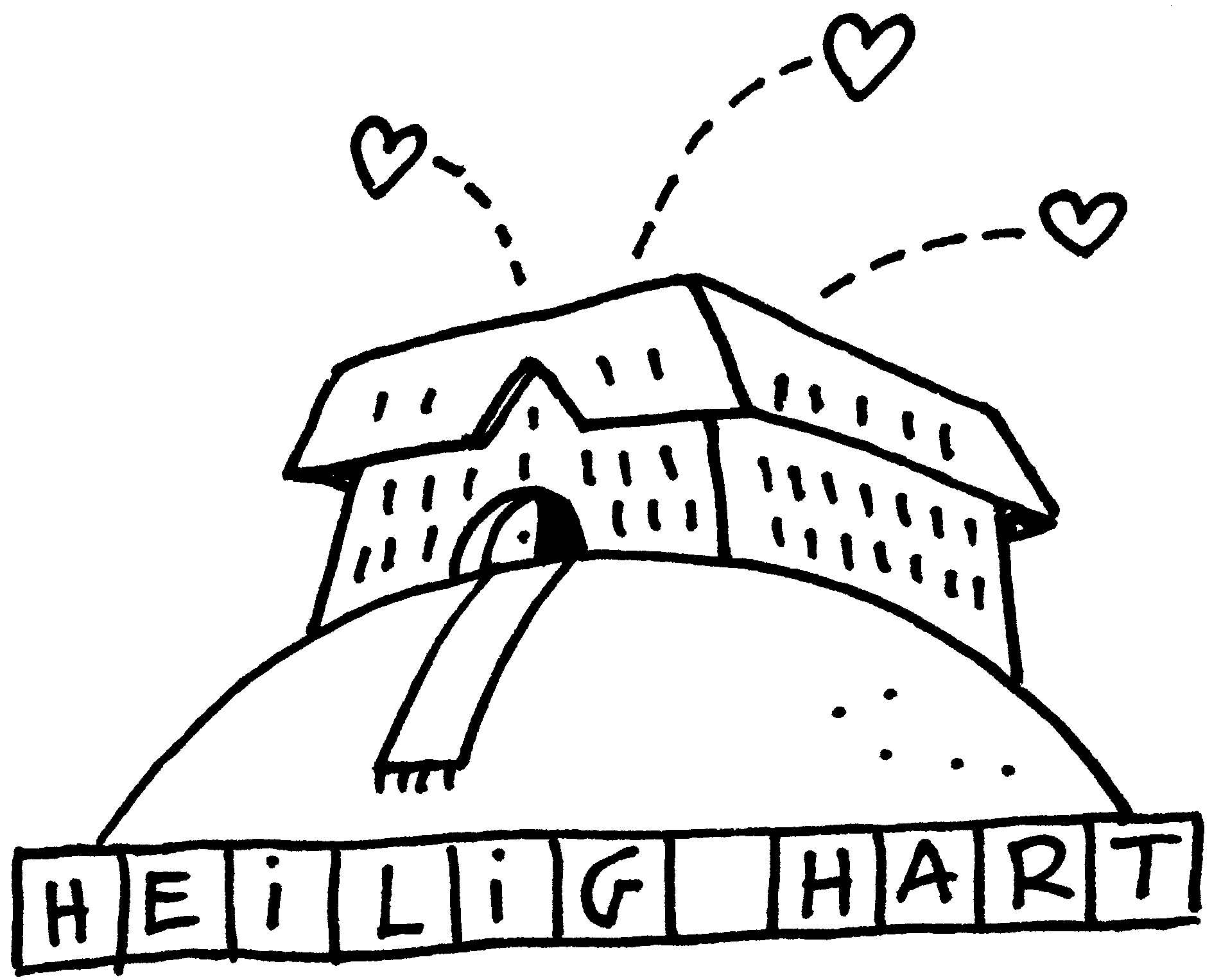 Nummer	: ………		springtest - blok 8Vul in:( cfr. oef. 1 )
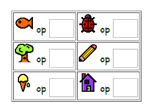 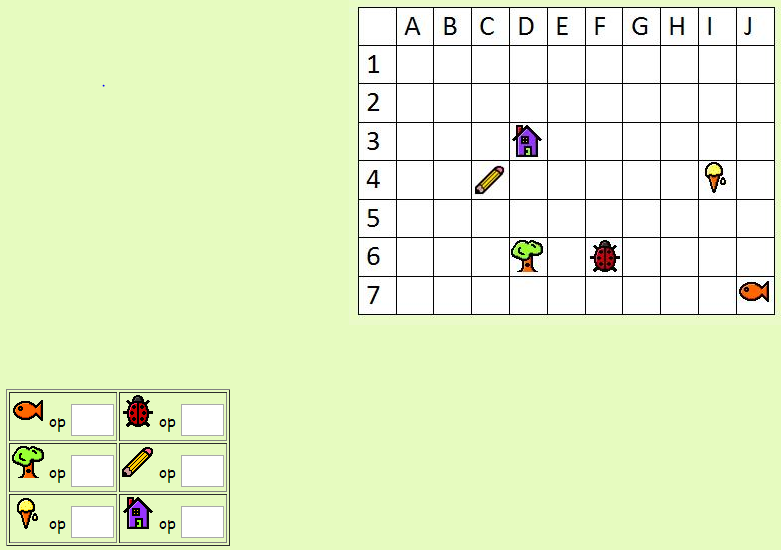 Vul in : geen oefeningen van bouwplaat?( cfr. oef. 2 )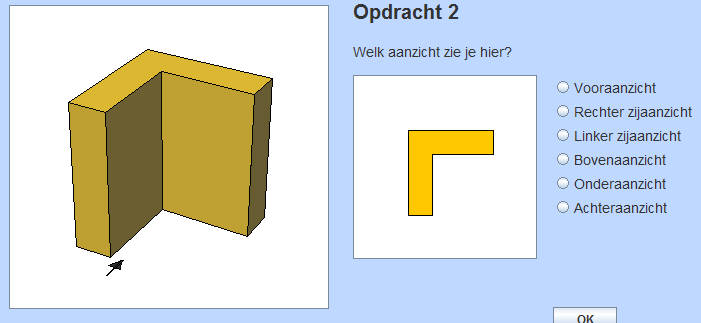 Zijn geen oefeningen van!Maak oefening 4 op Bingel : vermenigvuldigen met:  0,1 – 0,01 – 0,001 ( cfr. oef. 1 )

Score Bingel : …… / ……

Maak oefening 5 op Bingel : vermenigvuldigen met:  0,5 - 5 – 50 ( cfr. oef. 1 )

score Bingel : ….. / ……
Reken handig uit:( cfr. oef. 2 )0,2 x 25 x 5 x 4 = …………………………………………………………………………………………………………...43720 – 40720 = …………………………………………………………………………………………………………...6 x 400 x 0,2 x 5 = …………………………………………………………………………………………………………...Los op:

Verdeel 200 euro over 4 personen	= ieder krijgt ………………. euroVerdeel 100 euro over 5 personen	= ieder krijgt ………………. euroVerdeel  50 euro over 4 personen	= ieder krijgt ………………. euro
vul de tabel verder aan :Los op:

verdeel 2 liter over 4 personen	= ieder krijgt ………………. liter verdeel 1 liter over 4 personen	= ieder krijgt ………………. literverdeel 1 liter over 5 personen	= ieder krijgt ………………. liter
Los op:
1400 : 20 = ….............................		3500 : 70 = ….............................2050 : 50 = ….............................		2160 : 30 = …............................. Maak oefening 7 op Bingel : eigenschappen van vierhoeken ( cfr. oef. 1 )

Score Bingel : …… / ……
Maak oefening 8 op Bingel : 	vierhoeken benoemen ( cfr. oef. 1 ) 
Score Bingel : …… / ……Los schattend op, controleer met een zakrekenmachine.4591 : 10  schatting = …………………..		rekenmachine = …………………..
9624 : 51  schatting = …………………..		rekenmachine = …………………..cijfer uit:723 x 3,8 = ……………9846 : 43 = ……………
(tot op 0,01 nauwkeurig)
Teken de symmetrieassen, noteer het aantal op de lijn.Op de parking staan twee vrachtwagens, 
vrachtwagen 1 laadt 7/10 van de kisten, 
vrachtwagen 2 laadt 3/4.

Welke vrachtwagen vervoert het meest?  
(reken uit!) Antwoord : ………………………………………………Los op:Hoeveel keer kan ¼ l in 1liter?	 ……………. keerHoeveel keer kan 0,2l in 1 liter?	 ……………. keerHoeveel keer kan 0,5l in 3 liter?	 ……………. keerMaak oefening 1 op Bingel : 	van Romeinse naar Arabische cijfers ( cfr. oef. 1 )
Score Bingel : …… / ……Maak oefening 2 op Bingel : van Arabische naar Romeinse cijfers ( cfr. oef. 1 ) 
Score Bingel : …… / ……
Wat is het koudst? Omcirkel de oplossing.-1°C    of    -3°C		18°C     of     10°C-7°C    of    -15°C		6°C       of      -4°C


Het totaal is 2400, reken uit:Hoeveel is 50% ? …………………………			Hoeveel is 10% ? 	…………………………Hoeveel is 25% ? …………………………			hoeveel is 80% ? 	…………………………

Zet deze percenten om naar de eenvoudigste breuk:

5% 	= ------					10% 	= ------		

33% 	= ------					200%	= ------les 1vind ik:vind ik:meester:meester:ik kan met coördinaten werken (cfr. oef. 1)les 2vind ik:vind ik:meester:meester:ik kan handig vermenigvuldigen met 0,1 – 0,01 – 0,001 ik kan handig vermenigvuldigen met 10 – 100 – 1000
ik kan handig vermenigvuldigen met 5 – 50 – 500 – 0,5les 3vind ik:vind ik:meester:meester:ik kan rekenen met euro’s ( cfr. oef. 1a )vind ik:vind ik:meester:meester:ik kan rekenen met inhoudsmaten ( cfr. oef. 1b )…………liter………………vind ik:vind ik:meester:meester:ik kan handig rekenen / cirkelrekenen ( cfr. oef. 2 )les 4vind ik:vind ik:meester:meester:ik kan de eigenschappen van de hoeken & zijden van een vierhoek benoemen ( cfr. werkblad )vind ik:vind ik:meester:meester:ik kan vierhoeken sorteren volgens de eigenschappen die ze hebben ( cfr. oef. 1)les 5vind ik:vind ik:meester:meester:ik kan schatten en controleren met de rekenmachine ( cfr. oef. 1 )vind ik:vind ik:meester:meester:ik kan cijferend vermenigvuldigen/delen met kommagetallen 
( cfr. oef. 2 )les 6vind ik:vind ik:meester:meester:ik kan symmetrieassen tekenen ( cfr. oef. 2 )les 7vind ik:vind ik:meester:meester:ik kan twee ongelijknamige breuken gelijknamig maken ( cfr. oef. 1 )vind ik:vind ik:meester:meester:ik kan ongelijknamige breuken optellen en aftrekken ( cfr. oef. 3, 4 )Los op:

1	+	1	= 	
8		22	+	2	= 	
5		3

4	_	1	= 	
5		202	_	1	= 	
4		7vind ik:vind ik:meester:meester:ik kan rekenen met inhoudsmaten ( cfr. oef. 5 )les 8vind ik:vind ik:meester:meester:ik kan getallen in Romeinse cijfers lezen en noteren ( cfr. oef. 1 )vind ik:vind ik:meester:meester:ik kan negatieve getallen gebruiken ( cfr. oef. 3 )les 10vind ik:vind ik:meester:meester:ik kan een percent van een getal nemen ( cfr. oef. 1, 2 )vind ik:meester:ik kan percenten omzetten naar de eenvoudigste breuk ( cfr. oef. 4 )